Załącznik nr 1do Zarządzenia nr ……/2023.BGDRektora ANS w Nowym Targuz dnia ….. grudnia 2023 r. 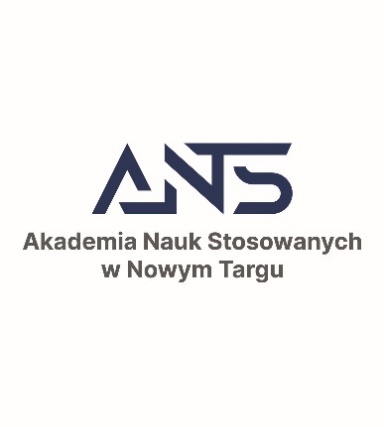 AKADEMIA NAUK STOSOWANYCH  W NOWYM TARGUKarta pracy dyplomowejImię i nazwisko ………………………………………. Nr albumu ……………………. Kierunek studiów ………………………… Poziom studiów …………………..…… Forma studiów …………………….. Tytuł pracy dyplomowej w języku polskim:………………………………………………………………………………………………………………………………………………………………………………………………………………………………………………………………………………………………………………………………………………………………………………………………………………………………………………………………………………………………………………………………………………………………………………………………………………………………………………………………………………………………………………………….. Tytuł pracy dyplomowej w języku angielskim:
………………………………………………………………………………………………………………………………………………………………………………………………………………………………………………………………………………………………………………………………………………………………………………………………………………………………………………………………………………………………………………………………………………………………………………………………………………………………………………………………………………………………………………………………..
Akceptuję tytuł pracy 	 …………………………………………………………………Data i podpis Promotora